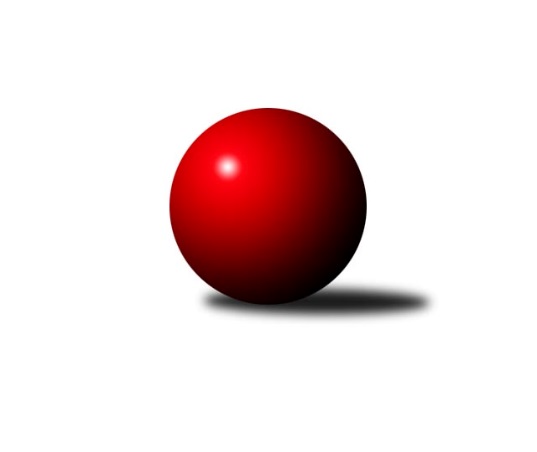 Č.17Ročník 2016/2017	25.2.2017Nejlepšího výkonu v tomto kole: 3400 dosáhlo družstvo: SKK  Náchod3. KLM C 2016/2017Výsledky 17. kolaSouhrnný přehled výsledků:TJ Jiskra Rýmařov ˝A˝	- TJ  Prostějov ˝A˝	6:2	3208:3068	15.0:9.0	25.2.KK Zábřeh ˝B˝	- TJ  Odry ˝A˝	5:3	3281:3247	14.0:10.0	25.2.TJ Sokol Bohumín ˝A˝	- KK Šumperk˝A˝	8:0	3043:2926	15.0:9.0	25.2.TJ Zbrojovka Vsetín ˝A˝	- HKK Olomouc ˝B˝	2:6	3111:3113	11.0:13.0	25.2.Sokol Přemyslovice˝A˝	- TJ Start Rychnov n. Kn.	7:1	3141:2984	17.0:7.0	25.2.SKK  Náchod	- TJ Tatran Litovel ˝A˝	7:1	3400:3219	18.0:6.0	25.2.Tabulka družstev:	1.	TJ Jiskra Rýmařov ˝A˝	17	10	3	4	81.5 : 54.5 	217.5 : 190.5 	 3204	23	2.	KK Šumperk˝A˝	17	11	0	6	79.5 : 56.5 	220.0 : 188.0 	 3180	22	3.	TJ Sokol Bohumín ˝A˝	17	10	1	6	80.0 : 56.0 	212.0 : 196.0 	 3117	21	4.	TJ  Prostějov ˝A˝	17	10	1	6	79.0 : 57.0 	221.0 : 187.0 	 3175	21	5.	SKK  Náchod	17	10	0	7	72.0 : 64.0 	203.0 : 205.0 	 3148	20	6.	TJ Tatran Litovel ˝A˝	17	7	2	8	66.5 : 69.5 	201.0 : 207.0 	 3195	16	7.	HKK Olomouc ˝B˝	17	8	0	9	65.5 : 70.5 	201.5 : 206.5 	 3150	16	8.	TJ Zbrojovka Vsetín ˝A˝	17	7	1	9	69.0 : 67.0 	203.0 : 205.0 	 3173	15	9.	KK Zábřeh ˝B˝	17	6	2	9	60.0 : 76.0 	208.5 : 199.5 	 3145	14	10.	TJ Start Rychnov n. Kn.	17	6	1	10	54.0 : 82.0 	191.0 : 217.0 	 3154	13	11.	Sokol Přemyslovice˝A˝	17	6	0	11	57.5 : 78.5 	194.5 : 213.5 	 3182	12	12.	TJ  Odry ˝A˝	17	4	3	10	51.5 : 84.5 	175.0 : 233.0 	 3126	11Podrobné výsledky kola:	 TJ Jiskra Rýmařov ˝A˝	3208	6:2	3068	TJ  Prostějov ˝A˝	Jaroslav Heblák	130 	 142 	 148 	128	548 	 3:1 	 494 	 115	126 	 120	133	Michal Smejkal *1	Ladislav Stárek	162 	 163 	 130 	125	580 	 3:1 	 504 	 133	111 	 139	121	Bronislav Diviš	Josef Pilatík *2	117 	 126 	 115 	118	476 	 1:3 	 534 	 152	140 	 126	116	Jan Pernica	Jiří Zezulka st.	136 	 123 	 150 	127	536 	 3:1 	 514 	 131	122 	 110	151	Aleš Čapka	Milan Dědáček	135 	 140 	 150 	128	553 	 4:0 	 472 	 124	115 	 123	110	Roman Rolenc	Jaroslav Tezzele	122 	 133 	 126 	134	515 	 1:3 	 550 	 152	135 	 136	127	Miroslav Znojilrozhodčí: střídání: *1 od 34. hodu Petr Černohous, *2 od 27. hodu Jiří PolášekNejlepší výkon utkání: 580 - Ladislav Stárek	 KK Zábřeh ˝B˝	3281	5:3	3247	TJ  Odry ˝A˝	Tomáš Dražil	130 	 137 	 160 	135	562 	 2:2 	 519 	 136	147 	 121	115	Stanislav Ovšák	Miroslav Štěpán	149 	 114 	 147 	148	558 	 2:2 	 566 	 132	147 	 135	152	Marek Frydrych	Jan Körner	115 	 155 	 116 	149	535 	 3:1 	 490 	 119	128 	 105	138	Jaroslav Lušovský	Martin Vitásek	133 	 144 	 150 	112	539 	 3:1 	 538 	 131	115 	 131	161	Petr Dvorský	Jiří Michálek	129 	 149 	 110 	129	517 	 2:2 	 558 	 140	131 	 165	122	Michal Pavič	Milan Šula	150 	 135 	 157 	128	570 	 2:2 	 576 	 128	139 	 150	159	Karel Chlevišťanrozhodčí: Nejlepší výkon utkání: 576 - Karel Chlevišťan	 TJ Sokol Bohumín ˝A˝	3043	8:0	2926	KK Šumperk˝A˝	Jan Zaškolný	135 	 107 	 141 	132	515 	 2:2 	 494 	 112	109 	 129	144	Adam Běláška	Roman Honl	125 	 142 	 104 	131	502 	 3:1 	 474 	 110	118 	 137	109	Josef Touš	Fridrich Péli	129 	 116 	 123 	136	504 	 3:1 	 480 	 118	110 	 126	126	Marek Zapletal	Aleš Kohutek	117 	 138 	 122 	128	505 	 2:2 	 498 	 134	107 	 135	122	Miroslav Smrčka	Karol Nitka	117 	 121 	 132 	119	489 	 2:2 	 471 	 129	114 	 106	122	Gustav Vojtek	Pavel Niesyt	143 	 123 	 128 	134	528 	 3:1 	 509 	 130	128 	 121	130	Petr Matějkarozhodčí: Nejlepší výkon utkání: 528 - Pavel Niesyt	 TJ Zbrojovka Vsetín ˝A˝	3111	2:6	3113	HKK Olomouc ˝B˝	Zoltán Bagári	130 	 143 	 134 	113	520 	 2:2 	 533 	 123	124 	 140	146	Břetislav Sobota	Daniel Bělíček	121 	 120 	 146 	125	512 	 1:3 	 536 	 127	137 	 136	136	Dušan Říha	Tomáš Hambálek	129 	 139 	 115 	130	513 	 3:1 	 503 	 138	125 	 114	126	Matouš Krajzinger	Tomáš Novosad	123 	 141 	 112 	110	486 	 1:3 	 538 	 147	133 	 128	130	Jaromír Hendrych ml.	Vlastimil Bělíček	152 	 151 	 141 	164	608 	 4:0 	 493 	 126	132 	 105	130	Josef Šrámek	Michal Trochta	124 	 111 	 112 	125	472 	 0:4 	 510 	 141	118 	 119	132	Milan Sekaninarozhodčí: Nejlepší výkon utkání: 608 - Vlastimil Bělíček	 Sokol Přemyslovice˝A˝	3141	7:1	2984	TJ Start Rychnov n. Kn.	Pavel Močár	112 	 121 	 116 	131	480 	 2:2 	 496 	 135	136 	 111	114	David Urbánek	Radek Grulich	122 	 125 	 128 	133	508 	 3:1 	 490 	 124	123 	 122	121	Jiří Pácha	Milan Dvorský	121 	 123 	 140 	135	519 	 3:1 	 466 	 125	115 	 114	112	Lubomír Šípek	Tomáš Fraus	116 	 142 	 139 	133	530 	 3:1 	 501 	 111	136 	 113	141	Petr Galus	Jan Sedláček	130 	 135 	 128 	137	530 	 3:1 	 500 	 115	153 	 115	117	Jakub Seniura	Eduard Tomek	161 	 129 	 144 	140	574 	 3:1 	 531 	 134	135 	 128	134	Roman Kindlrozhodčí: Nejlepší výkon utkání: 574 - Eduard Tomek	 SKK  Náchod	3400	7:1	3219	TJ Tatran Litovel ˝A˝	Antonín Hejzlar	141 	 133 	 128 	128	530 	 2:2 	 529 	 124	124 	 137	144	Jakub Mokoš	Aleš Tichý	138 	 155 	 132 	160	585 	 3:1 	 536 	 151	129 	 112	144	Jiří Fiala	David Stará	123 	 142 	 135 	127	527 	 1:3 	 554 	 135	150 	 130	139	Jiří Čamek	Tomáš Majer	146 	 153 	 148 	122	569 	 4:0 	 508 	 145	123 	 121	119	David Čulík	Tomáš Adamů	140 	 142 	 152 	152	586 	 4:0 	 562 	 131	141 	 144	146	František Baleka	Jan Adamů	169 	 146 	 140 	148	603 	 4:0 	 530 	 135	137 	 137	121	Miroslav Talášekrozhodčí: Nejlepší výkon utkání: 603 - Jan AdamůPořadí jednotlivců:	jméno hráče	družstvo	celkem	plné	dorážka	chyby	poměr kuž.	Maximum	1.	Vlastimil Bělíček 	TJ Zbrojovka Vsetín ˝A˝	585.54	373.2	212.4	1.1	6/9	(626)	2.	Milan Dědáček 	TJ Jiskra Rýmařov ˝A˝	560.66	364.6	196.0	2.1	7/8	(618)	3.	Tomáš Hambálek 	TJ Zbrojovka Vsetín ˝A˝	551.86	363.9	188.0	4.4	7/9	(590)	4.	Kamil Axman 	TJ Tatran Litovel ˝A˝	549.98	366.6	183.4	3.2	7/9	(565)	5.	Adam Běláška 	KK Šumperk˝A˝	548.29	369.2	179.1	4.2	9/9	(594)	6.	Milan Šula 	KK Zábřeh ˝B˝	544.43	361.9	182.5	2.8	8/8	(580)	7.	Eduard Tomek 	Sokol Přemyslovice˝A˝	542.95	367.1	175.9	5.3	8/9	(574)	8.	Josef Touš 	KK Šumperk˝A˝	542.72	368.1	174.6	4.0	9/9	(603)	9.	Jiří Šoupal 	Sokol Přemyslovice˝A˝	542.49	370.6	171.9	7.8	7/9	(589)	10.	Jaroslav Tezzele 	TJ Jiskra Rýmařov ˝A˝	542.28	361.5	180.7	3.7	8/8	(595)	11.	Bronislav Diviš 	TJ  Prostějov ˝A˝	542.18	368.7	173.5	3.7	10/10	(616)	12.	Michal Pavič 	TJ  Odry ˝A˝	541.60	359.2	182.4	3.0	9/9	(581)	13.	Jiří Zezulka st. 	TJ Jiskra Rýmařov ˝A˝	540.85	362.8	178.1	4.6	7/8	(585)	14.	Marek Frydrych 	TJ  Odry ˝A˝	539.58	359.2	180.4	3.6	9/9	(596)	15.	Břetislav Sobota 	HKK Olomouc ˝B˝	539.53	362.1	177.5	3.8	8/10	(603)	16.	Tomáš Fraus 	Sokol Přemyslovice˝A˝	539.52	364.1	175.4	5.5	6/9	(569)	17.	Karel Chlevišťan 	TJ  Odry ˝A˝	539.29	355.9	183.4	3.9	8/9	(586)	18.	Pavel Močár 	Sokol Přemyslovice˝A˝	538.85	368.2	170.7	6.7	8/9	(576)	19.	Ladislav Stárek 	TJ Jiskra Rýmařov ˝A˝	538.14	356.9	181.2	3.1	7/8	(580)	20.	Jaroslav Sedlář 	KK Šumperk˝A˝	537.93	354.7	183.2	5.8	7/9	(579)	21.	Roman Kindl 	TJ Start Rychnov n. Kn.	537.38	362.0	175.4	4.8	8/10	(567)	22.	Miroslav Znojil 	TJ  Prostějov ˝A˝	536.63	357.8	178.8	4.4	8/10	(585)	23.	Jan Adamů 	SKK  Náchod	536.07	360.0	176.0	3.9	8/8	(603)	24.	Aleš Čapka 	TJ  Prostějov ˝A˝	535.15	356.4	178.7	3.5	10/10	(590)	25.	Josef Šrámek 	HKK Olomouc ˝B˝	533.96	358.6	175.3	4.5	9/10	(628)	26.	Jan Pernica 	TJ  Prostějov ˝A˝	533.51	361.4	172.2	4.7	10/10	(577)	27.	Jiří Čamek 	TJ Tatran Litovel ˝A˝	532.69	360.4	172.3	4.6	8/9	(568)	28.	Pavel Niesyt 	TJ Sokol Bohumín ˝A˝	532.21	358.5	173.7	5.1	8/8	(586)	29.	Miroslav Hanzlík 	TJ Start Rychnov n. Kn.	531.86	356.4	175.5	5.3	7/10	(595)	30.	Jiří Fiala 	TJ Tatran Litovel ˝A˝	531.64	353.4	178.2	5.2	8/9	(569)	31.	Radek Grulich 	Sokol Přemyslovice˝A˝	531.08	362.3	168.8	6.4	6/9	(560)	32.	Miroslav Talášek 	TJ Tatran Litovel ˝A˝	530.98	359.0	172.0	4.2	8/9	(579)	33.	Fridrich Péli 	TJ Sokol Bohumín ˝A˝	530.69	359.1	171.6	5.3	8/8	(557)	34.	Zoltán Bagári 	TJ Zbrojovka Vsetín ˝A˝	529.68	355.9	173.8	6.3	9/9	(581)	35.	Marek Zapletal 	KK Šumperk˝A˝	529.64	358.7	171.0	5.9	9/9	(573)	36.	Aleš Tichý 	SKK  Náchod	528.68	362.3	166.4	5.1	7/8	(592)	37.	Jakub Mokoš 	TJ Tatran Litovel ˝A˝	528.17	356.0	172.2	5.7	7/9	(555)	38.	Matouš Krajzinger 	HKK Olomouc ˝B˝	527.37	349.7	177.7	5.5	7/10	(590)	39.	Jan Sedláček 	Sokol Přemyslovice˝A˝	526.63	353.8	172.8	6.0	8/9	(558)	40.	Tomáš Adamů 	SKK  Náchod	526.63	356.4	170.2	5.7	8/8	(586)	41.	Jaromír Hendrych ml. 	HKK Olomouc ˝B˝	526.57	354.7	171.8	3.8	10/10	(571)	42.	Tomáš Majer 	SKK  Náchod	526.50	356.5	170.0	5.6	7/8	(580)	43.	Jiří Pácha 	TJ Start Rychnov n. Kn.	526.13	353.8	172.3	4.8	8/10	(566)	44.	Tomáš Dražil 	KK Zábřeh ˝B˝	525.98	356.7	169.3	5.3	7/8	(570)	45.	Milan Sekanina 	HKK Olomouc ˝B˝	525.50	360.1	165.4	3.6	8/10	(549)	46.	David Čulík 	TJ Tatran Litovel ˝A˝	525.00	359.5	165.5	5.5	8/9	(556)	47.	Dušan Říha 	HKK Olomouc ˝B˝	524.75	357.8	166.9	5.2	8/10	(557)	48.	Martin Dolák 	TJ Zbrojovka Vsetín ˝A˝	524.74	353.9	170.8	8.6	7/9	(567)	49.	Michal Smejkal 	TJ  Prostějov ˝A˝	524.52	351.9	172.7	6.1	8/10	(616)	50.	Jan Körner 	KK Zábřeh ˝B˝	523.81	355.4	168.4	4.9	8/8	(555)	51.	Martin Kováčik 	SKK  Náchod	522.33	350.4	171.9	5.7	7/8	(568)	52.	Miroslav Smrčka 	KK Šumperk˝A˝	520.93	350.4	170.5	4.8	9/9	(571)	53.	Tomáš Novosad 	TJ Zbrojovka Vsetín ˝A˝	520.75	360.6	160.1	7.1	9/9	(576)	54.	Antonín Hejzlar 	SKK  Náchod	519.83	354.1	165.7	7.3	7/8	(564)	55.	Miroslav Štěpán 	KK Zábřeh ˝B˝	518.41	351.3	167.1	7.6	8/8	(563)	56.	Jaroslav Heblák 	TJ Jiskra Rýmařov ˝A˝	518.40	354.0	164.4	8.6	8/8	(575)	57.	Oldřich Krsek 	TJ Start Rychnov n. Kn.	518.09	359.4	158.6	7.2	9/10	(566)	58.	Martin Vitásek 	KK Zábřeh ˝B˝	517.60	354.4	163.2	5.6	6/8	(555)	59.	Aleš Kohutek 	TJ Sokol Bohumín ˝A˝	517.50	350.7	166.8	6.7	8/8	(569)	60.	Karol Nitka 	TJ Sokol Bohumín ˝A˝	516.33	352.5	163.8	6.8	8/8	(558)	61.	Roman Rolenc 	TJ  Prostějov ˝A˝	515.79	354.6	161.2	6.6	10/10	(553)	62.	Petr Galus 	TJ Start Rychnov n. Kn.	515.11	356.7	158.4	7.1	9/10	(563)	63.	Josef Pilatík 	TJ Jiskra Rýmařov ˝A˝	512.17	352.8	159.4	6.0	7/8	(547)	64.	Petr Matějka 	KK Šumperk˝A˝	511.55	352.1	159.4	5.3	6/9	(538)	65.	Stanislav Ovšák 	TJ  Odry ˝A˝	510.70	342.6	168.1	5.5	8/9	(539)	66.	Gustav Vojtek 	KK Šumperk˝A˝	510.33	359.5	150.8	6.2	6/9	(538)	67.	Petr Dvorský 	TJ  Odry ˝A˝	507.20	343.6	163.6	7.2	9/9	(553)	68.	Jan Zaškolný 	TJ Sokol Bohumín ˝A˝	502.49	343.1	159.4	7.5	7/8	(542)		Libor Jung 	TJ Start Rychnov n. Kn.	554.17	373.3	180.8	4.3	3/10	(596)		Mykola Vološčuk 	KK Zábřeh ˝B˝	553.25	367.5	185.8	7.0	2/8	(573)		David Urbánek 	TJ Start Rychnov n. Kn.	552.00	361.8	190.2	3.9	3/10	(603)		Theodor Marančák 	TJ Zbrojovka Vsetín ˝A˝	550.00	369.0	181.0	2.3	2/9	(582)		Matěj Stančík 	TJ Start Rychnov n. Kn.	544.50	366.0	178.5	5.0	1/10	(553)		Petr Axman 	TJ Tatran Litovel ˝A˝	543.33	367.4	175.9	4.3	4/9	(598)		Ivan Říha 	TJ Zbrojovka Vsetín ˝A˝	542.00	362.6	179.4	5.2	3/9	(582)		Martin Holakovský 	TJ Start Rychnov n. Kn.	541.89	360.3	181.6	5.6	6/10	(584)		Jarosla Šmejda 	TJ Start Rychnov n. Kn.	541.00	389.0	152.0	11.0	1/10	(541)		Daniel Balcar 	SKK  Náchod	539.50	353.5	186.0	2.5	2/8	(554)		Petr Kuttler 	TJ Sokol Bohumín ˝A˝	538.43	356.6	181.8	3.8	5/8	(577)		Petr Dvořáček 	TJ Zbrojovka Vsetín ˝A˝	538.00	356.0	182.0	7.0	1/9	(538)		Libor Drábek 	SKK  Náchod	533.00	369.0	164.0	8.0	1/8	(533)		Jakub Seniura 	TJ Start Rychnov n. Kn.	532.97	366.5	166.5	7.5	5/10	(634)		Miroslav Dokoupil 	HKK Olomouc ˝B˝	532.66	361.8	170.9	5.8	4/10	(580)		Michal Kolář 	Sokol Přemyslovice˝A˝	529.00	348.5	180.5	6.0	2/9	(539)		Petr Černohous 	TJ  Prostějov ˝A˝	529.00	365.0	164.0	4.0	2/10	(531)		Miroslav Kubík 	TJ Zbrojovka Vsetín ˝A˝	528.00	370.0	158.0	11.0	1/9	(528)		Martin Zaoral 	Sokol Přemyslovice˝A˝	527.67	365.3	162.3	8.0	3/9	(560)		David Stará 	SKK  Náchod	527.00	354.0	173.0	5.0	1/8	(527)		Petr Hájek 	Sokol Přemyslovice˝A˝	526.00	359.0	167.0	7.0	1/9	(526)		Michal Kala 	TJ Start Rychnov n. Kn.	526.00	388.0	138.0	9.0	1/10	(526)		Libor Krajčí 	TJ Sokol Bohumín ˝A˝	525.00	350.0	175.0	7.0	1/8	(525)		Jiří Michálek 	KK Zábřeh ˝B˝	524.21	356.2	168.0	5.5	5/8	(576)		Ladislav Janáč 	TJ Jiskra Rýmařov ˝A˝	524.05	354.9	169.2	5.0	4/8	(565)		Vojtěch Rozkopal 	TJ  Odry ˝A˝	522.50	363.4	159.1	7.8	2/9	(564)		František Baleka 	TJ Tatran Litovel ˝A˝	521.04	351.9	169.1	7.0	4/9	(562)		Jiří Doucha  ml.	SKK  Náchod	520.50	366.0	154.5	8.5	2/8	(530)		Miroslav Ondrouch 	Sokol Přemyslovice˝A˝	520.00	353.0	167.0	9.0	1/9	(520)		František Langer 	KK Zábřeh ˝B˝	518.00	350.5	167.5	6.0	2/8	(530)		Petr Chlachula 	TJ Jiskra Rýmařov ˝A˝	516.50	354.0	162.5	3.5	2/8	(518)		Stanislav Brosinger 	TJ Tatran Litovel ˝A˝	516.00	343.5	172.5	5.5	1/9	(519)		Michal Trochta 	TJ Zbrojovka Vsetín ˝A˝	511.50	349.8	161.8	7.3	2/9	(538)		Miroslav Dimidenko 	TJ  Odry ˝A˝	511.00	347.4	163.6	6.9	4/9	(531)		Roman Honl 	TJ Sokol Bohumín ˝A˝	508.50	337.5	171.0	4.5	1/8	(515)		Miloš Voleský 	SKK  Náchod	505.67	351.7	154.0	10.3	3/8	(517)		Daniel Bělíček 	TJ Zbrojovka Vsetín ˝A˝	505.00	346.7	158.3	5.9	5/9	(557)		Ludvík Vymazal 	TJ Tatran Litovel ˝A˝	504.50	345.5	159.0	8.0	2/9	(509)		Jan Frydrych 	TJ  Odry ˝A˝	504.00	345.0	159.0	6.0	1/9	(504)		Miroslav Plachý 	TJ  Prostějov ˝A˝	503.67	357.3	146.3	9.3	3/10	(519)		Jaroslav Lušovský 	TJ  Odry ˝A˝	501.10	344.9	156.2	8.5	5/9	(544)		Jiří Polášek 	TJ Jiskra Rýmařov ˝A˝	500.50	346.0	154.5	8.5	2/8	(509)		Radek Malíšek 	HKK Olomouc ˝B˝	499.50	346.0	153.5	7.5	2/10	(502)		Lukáš Modlitba 	TJ Sokol Bohumín ˝A˝	499.00	344.0	155.0	6.0	1/8	(499)		Miroslav Sigmund 	TJ Tatran Litovel ˝A˝	499.00	351.0	148.0	6.0	1/9	(499)		Jozef Kuzma 	TJ Sokol Bohumín ˝A˝	498.80	339.2	159.6	7.6	5/8	(568)		Zdeněk Grulich 	Sokol Přemyslovice˝A˝	494.67	335.4	159.2	6.0	3/9	(524)		János Víz 	TJ Zbrojovka Vsetín ˝A˝	494.50	338.3	156.3	6.8	4/9	(515)		Jiří Srovnal 	KK Zábřeh ˝B˝	493.33	331.0	162.3	8.0	3/8	(494)		Štefan Dendis 	TJ Sokol Bohumín ˝A˝	493.00	345.0	148.0	6.0	1/8	(493)		Zdeněk Peč 	Sokol Přemyslovice˝A˝	492.00	352.0	140.0	7.0	1/9	(492)		Jaroslav Vymazal 	KK Šumperk˝A˝	490.00	336.0	154.0	6.0	1/9	(490)		Lubomír Šípek 	TJ Start Rychnov n. Kn.	486.00	345.5	140.5	13.5	2/10	(523)		Daniel Malina 	TJ  Odry ˝A˝	474.00	334.0	140.0	5.0	1/9	(474)		Milan Dvorský 	Sokol Přemyslovice˝A˝	472.89	329.1	143.8	12.7	3/9	(519)		Miroslav Bodanský 	KK Zábřeh ˝B˝	471.50	340.5	131.0	14.0	2/8	(479)		Ondřej Gajdičiar 	TJ  Odry ˝A˝	470.00	346.0	124.0	12.0	1/9	(470)		Daniel Ševčík  st.	TJ  Odry ˝A˝	460.00	319.0	141.0	9.0	1/9	(460)		Radim Metelka 	TJ Zbrojovka Vsetín ˝A˝	451.00	330.0	121.0	13.0	1/9	(451)		Karel Navrátil 	TJ Zbrojovka Vsetín ˝A˝	438.00	298.0	140.0	14.0	1/9	(438)		Petr Spurný 	TJ Zbrojovka Vsetín ˝A˝	412.00	306.0	106.0	19.0	1/9	(412)Sportovně technické informace:Starty náhradníků:registrační číslo	jméno a příjmení 	datum startu 	družstvo	číslo startu9321	Josef Touš	25.02.2017	KK Šumperk˝A˝	6x11871	Roman Kindl	25.02.2017	TJ Start Rychnov n. Kn.	5x19458	Daniel Bělíček	25.02.2017	TJ Zbrojovka Vsetín ˝A˝	6x7196	Petr Černohous	25.02.2017	TJ  Prostějov ˝A˝	1x20935	Lubomír Šípek	25.02.2017	TJ Start Rychnov n. Kn.	3x7048	Jiří Zezulka	25.02.2017	TJ Jiskra Rýmařov ˝A˝	6x14807	Jakub Seniura	25.02.2017	TJ Start Rychnov n. Kn.	7x14977	Michal Trochta	25.02.2017	TJ Zbrojovka Vsetín ˝A˝	3x21362	David Urbánek	25.02.2017	TJ Start Rychnov n. Kn.	6x21100	David Stára	25.02.2017	SKK  Náchod	1x17123	Roman Honl	25.02.2017	TJ Sokol Bohumín ˝A˝	2x6367	Ladislav Stárek	25.02.2017	TJ Jiskra Rýmařov ˝A˝	6x6380	Jaroslav Tezzele	25.02.2017	TJ Jiskra Rýmařov ˝A˝	6x6374	Jaroslav Heblák	25.02.2017	TJ Jiskra Rýmařov ˝A˝	6x21724	Jiří Polášek	25.02.2017	TJ Jiskra Rýmařov ˝A˝	6x6281	Josef Pilatík	25.02.2017	TJ Jiskra Rýmařov ˝A˝	6x16412	Eduard Tomek	25.02.2017	Sokol Přemyslovice˝A˝	5x11060	Milan Dědáček	25.02.2017	TJ Jiskra Rýmařov ˝A˝	5x
Hráči dopsaní na soupisku:registrační číslo	jméno a příjmení 	datum startu 	družstvo	Program dalšího kola:18. kolo4.3.2017	so	9:30	KK Šumperk˝A˝ - Sokol Přemyslovice˝A˝	4.3.2017	so	10:00	TJ Tatran Litovel ˝A˝ - TJ Zbrojovka Vsetín ˝A˝	4.3.2017	so	10:00	HKK Olomouc ˝B˝ - TJ Sokol Bohumín ˝A˝	4.3.2017	so	10:00	TJ Start Rychnov n. Kn. - KK Zábřeh ˝B˝	4.3.2017	so	12:00	TJ  Prostějov ˝A˝ - SKK  Náchod	4.3.2017	so	12:00	TJ  Odry ˝A˝ - TJ Jiskra Rýmařov ˝A˝	Nejlepší šestka kola - absolutněNejlepší šestka kola - absolutněNejlepší šestka kola - absolutněNejlepší šestka kola - absolutněNejlepší šestka kola - dle průměru kuželenNejlepší šestka kola - dle průměru kuželenNejlepší šestka kola - dle průměru kuželenNejlepší šestka kola - dle průměru kuželenNejlepší šestka kola - dle průměru kuželenPočetJménoNázev týmuVýkonPočetJménoNázev týmuPrůměr (%)Výkon10xVlastimil BělíčekVsetín A6089xVlastimil BělíčekVsetín A114.326084xJan AdamůSKK  Náchod6035xJan AdamůSKK  Náchod111.56032xTomáš AdamůSKK  Náchod5861xEduard TomekPřemyslovice A111.495742xAleš TichýSKK  Náchod5851xLadislav StárekRýmařov A109.175801xLadislav StárekRýmařov A5804xKarel ChlevišťanTJ Odry108.55764xKarel ChlevišťanTJ Odry5762xTomáš AdamůSKK  Náchod108.36586